Application for fast track qualification approval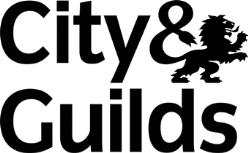 Fast track approval is a streamlined approval process for existing centres.  Typically, it is used whena qualification is replaced or updatedapproval for an N/SVQ would automatically entitle the centre to offer the corresponding VRQ.The qualification(s) listed below indicate those you may currently offer that would now entitle you to fast track approval for the new qualification(s) overleaf.  If you are unsure of your centre’s status regarding your eligibility for fast track approval, please contact your local regional/national office.  Once completed, please send this form to your regional/national office.Please tick the boxes of the qualifications below you currently offer:Please tick the boxes of the qualifications below you would like to request fast track approval forI confirm that this centre has previously offered the qualifications as detailed above.  Where changes have taken place, a completed APU form, plus CVs of assessors/verifiers where appropriate, will be forwarded with this form.I also confirm that all necessary resources for offering the new qualifications are currently in place.I understand that, in order to process this application, City & Guilds may require further information possibly involving an EV visit, which may incur a fee.Please send this form to your regional/national office.  If you are unsure of the appropriate address, please refer to our website (www.cityandguilds.com) or telephone our Customer Contact Centre on 020 7294 2800.Centre nameCentre numberAddressPostcodeRegion/nationName of contactE-mail addressTelephone numberTelephone numberQualification numberQualification numberQualification numberQualification numberQualification numberQualification numberQualification numberLevelTitleTick3902/01Entry 3Entry Level 3 Award/Certificate/Diploma in Vehicle Systems Maintenance3902/02Entry 3Entry Level 3 Certificate/Diploma in Vehicle Body & Paint Maintenance3902/03Entry 3Entry Level 3 Diploma in General Vehicle Maintenance3902/111Level 1 Award/Certificate/Diploma in Vehicle Systems Maintenance4291/111Level 1 Diploma in Accident Repair Body4291/211Level 1 Accident Repair Paint4270/122Level 2 Diploma in Light Vehicle Maintenance and Repair Competence4270/133Level 3 Diploma in Light Vehicle Maintenance and Repair Competence4270/222Level 2 Diploma in Heavy Vehicle Maintenance and Repair Competence4270/233Level 3 Diploma in Heavy Vehicle Maintenance and Repair Competence4270/322Level 2 Diploma in Motorcycle Maintenance and Repair Competence4270/333Level 3 Diploma in Motorcycle Maintenance and Repair Competence4270/511Level 1 Diploma in Tyre Fitting Competence4270/522Level 2 Vehicle Fitting Competence qualifications4270/533Level 3 Diploma in Vehicle Fitting Supervisory Competency4290/111Level 1 Certificate/Diploma in Vehicle Maintenance4290/122Level 2 Diploma in Light Vehicle Maintenance and Repair Principles4290/133Level 3 Diploma in Light Vehicle Maintenance and Repair Principles4290/172Level 2 Certificate in Light Vehicle Maintenance and Repair Principles4290/222Level 2 Diploma in Heavy Vehicle Maintenance and Repair Principles4290/233Level 3 Diploma in Heavy Vehicle Maintenance and Repair Principles4290/322Level 2 Diploma in Motorcycle Vehicle Maintenance and Repair Principles4290/333Level 3 Diploma in Motorcycle Vehicle Maintenance and Repair Principles4290/511Level 1 Certificate in Tyre Fitting Principles4290/522Level 2 in Vehicle Fitting Principles Qualifications4290/533Level 3 Diploma in Vehicle Fitting Supervisory Principles4271/322Level 2 Diploma in Accident Repair MET Competence4271/333Level 3 Diploma in Accident Repair MET Competence4291/322Level 2 Diploma in Accident Repair MET Principles4291/333Level 3 Diploma in Accident Repair MET PrinciplesQualification numberQualification numberQualification numberQualification numberQualification numberQualification numberQualification numberLevelTitleTick4290/411Level 1 in Vehicle Valeting Principles4290/422Level 2 in Vehicle Valeting PrinciplesSignatureNameDate      (dd/mm/yyyy)